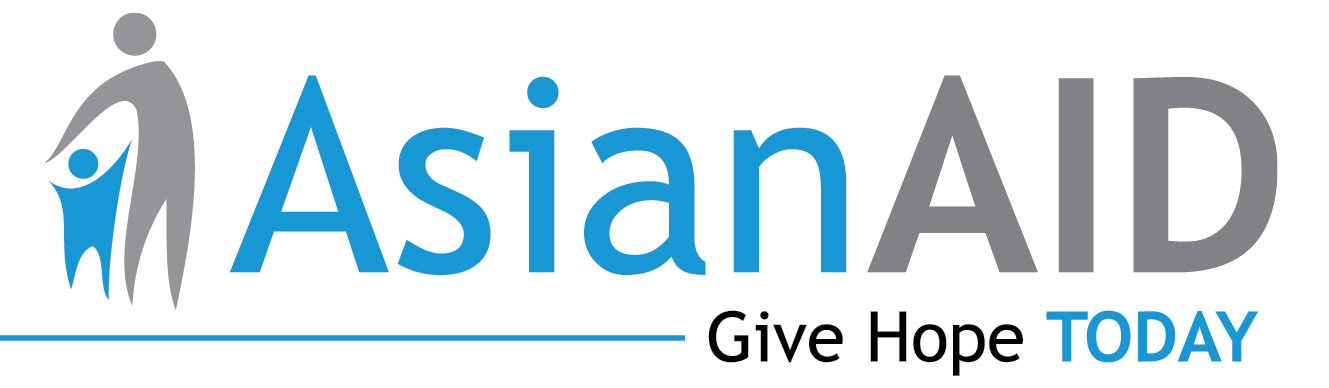 APPLICATION FOR MEMBERSHIP of ASIAN AID ORGANISATION LIMITED ACN 002 286 419I, _______________________________________  of  ___________________________________     	(name of Eligible Entity or Person)					(Town or Suburb)desire to become a Member of ASIAN AID ORGANISATION LIMITED ACN 002 286 419 (the “Company”)In the event of my admission as a Member, I agree to be bound by the Constitution and Rules of the Company for the time being in force.I submit my membership fee along with this application. (Membership Fee is $5 in 2018 , payable for up to 10 years in advance. Membership fees are allocated to Asian Aid’s administrative costs.)__________________________________			Date: ____ /____ / 20__	Signature of ApplicantN.B. Membership fees will increase from 1 January 2019. The new schedule of fees are:Name:Address:Email:Phone:Date of Birth:_____ /____/ _______      (dd/mm/yyyy)Seniors Card Number:Seniors Card holders who join before 1 January 2019$5 per annumSeniors Card holders who join after 1 January 2019$10 per annumOther Memberships paid before 1 January 2019$5 per annumOther Memberships paid after 1 January 2019$20 per annum Or$50 for three years